DOMINICK PONDANT COUNCIL # 6699 SCHOLARSHIP APPLICATION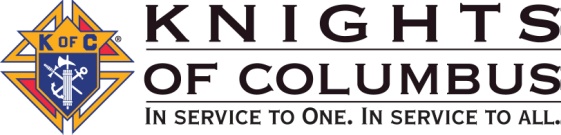 Section I:  Personal Information1. Students Full Name: ______________________________________2. Student’s E-mail address: __________________________________ 3. Parent/Guardian Name: ___________________________________4. Mailing Address: _________________________________________5. Home Phone Number: ____________________________________6.  Number of children in home ___ Children currently in college: ___8. Will you be the first in your immediate family to complete a college     degree? _______9. Have you or do you intend to apply for financial aid? ___________10. Have you ever been convicted of a misdemeanor or felony? _____
         If yes, please explain on the back of this sheet.11. Please indicate income level of household:            Under $50,000         $50,000 to $75,000            Over $75,00012. Please describe circumstances, if applicable, that prevent parents from being able to help with college costs.13. For any awards already approved, list the scholarship and/or grant and award amounts.14. Describe any hardships or barriers to success that you have already overcome.Section II:  Future Plans and Goals15. Are you currently employed? ____ Where? 16. Do you plan on working while in college?17. Which College(s) have you been accepted to attend?18. Which College do you plan to attend?19. Expected College Major:20. What are your career plans after completing college?Section III:  Education Information21. List any college coursework you have completed or currently taking.22. List any Advanced/advanced Placement courses you have completed or are currently taking.Section IV:  CertificationI certify that the information on the application is correct and true to the best of my   knowledge.  I hereby give my permission for this information to be released to the Knights of Columbus Council #6699.  I also understand that furnishing false information will result in revocation of my application and any awards I may be granted.     SIGNATURE  _____________________________________DATE _____________ Section V:  To Be Completed by High School CounselorHigh School Attending: ___________________________________GPA on a 100% scale: 	____________	Date of GPA: ____________Rank in Class: _____ of _____ 		Date of Ranking: _________ACT Score: ________				SAT Score: _______Counselor’s Signature	__________________	Date: _________Section VI:  To Be Completed by PastorChurch attending__________________________Parish Activities:        Altar Server        CCD Teacher        Usher        Reader                 Youth Leader       Other_________________Pastor’s Comments:





Pastor’s Signature	__________________	Date: _________Section VII:  Required Attachments       Attach Current Picture       Attach ResumeResume may include Community & Volunteer Service, Extra-curricular Activities (Community,            School, Religious organizations: Include years of participation & leadership roles), Honors & Awards, Employment/Internships/Summer Programs.           Attach three letters of RecommendationLetters may include employers (past or present) school personnel, church and/or         community leaders but cannot include family members.  One letter must be from an educator.         Attach EssayYour essay should be typed, double-spaced with 1" margins and not more than two pages in length.Subject: Our country and world are going through some very trying times.  As a Catholic teenager, beginning the next phase of your education, what impact would you expect to make on the future of our great country-The United States of America.Some ideas you may want to discuss in your essay are:  Patriotism, The Ten Commandments, career goals, etc.Please remember the following points:  Grammar, Spelling, and Following Instructions are as important as the information you present in this application.We recommend that you visit the state website (WWW.tkofc.org) and apply there also.NOTE: The scholarship will be awarded in two installments, one-half for the First Semester and one-half for the Second Semester.  The student is responsible for providing proof of registration showing that they are signed up as a full time student (12 semester hours or more) for each semester.  The student is responsible for presenting a transcript for the first semester showing that they successfully completed 12 semester hours or more with a grade point average of 3.0 or better to qualify for the second half of the scholarship.  All checks will be sent directly to the school upon receipt of the above documentation.Applications must be postmarked no later than March 1, 2021.  Mail them to Alain Marin, 2196 FM 557, Pittsburg, TX 75686.  They may also be emailed to marinsonthemove@gmail.com, 
(903) 305-1937Best Wishes and God Bless,Alain Marin							marinsonthemove@gmail.com
Chairman Scholarship Committee					(903) 305-1937